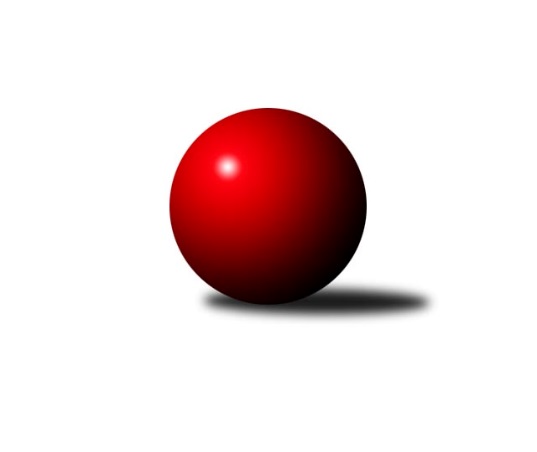 Č.18Ročník 2018/2019	18.3.2019Nejlepšího výkonu v tomto kole: 1697 dosáhlo družstvo: TJ Kovohutě Břidličná ˝C˝Meziokresní přebor-Bruntál, Opava 2018/2019Výsledky 18. kolaSouhrnný přehled výsledků:KS Moravský Beroun B	- TJ Horní Benešov ˝E˝	0:10	1458:1593		18.3.KK Minerva Opava ˝C˝	- TJ Kovohutě Břidličná ˝B˝	2:8	1479:1637		18.3.TJ Opava ˝C˝	- TJ Kovohutě Břidličná ˝C˝	2:8	1524:1697		18.3.TJ Jiskra Rýmařov ˝C˝	- RSSK OSIR Raciborz	4:6	1682:1674		18.3.Tabulka družstev:	1.	RSSK OSIR Raciborz	16	13	0	3	117 : 43 	 	 1645	26	2.	TJ Horní Benešov ˝E˝	16	13	0	3	114 : 46 	 	 1551	26	3.	TJ Jiskra Rýmařov ˝C˝	16	10	0	6	99 : 61 	 	 1618	20	4.	TJ Kovohutě Břidličná ˝B˝	16	10	0	6	95 : 65 	 	 1545	20	5.	TJ Sokol Chvalíkovice ˝B˝	16	10	0	6	89 : 71 	 	 1554	20	6.	TJ Kovohutě Břidličná ˝C˝	16	8	0	8	79 : 81 	 	 1584	16	7.	KS Moravský Beroun B	16	4	0	12	50 : 110 	 	 1452	8	8.	KK Minerva Opava ˝C˝	16	3	0	13	43 : 117 	 	 1415	6	9.	TJ Opava ˝C˝	16	1	0	15	34 : 126 	 	 1423	2Podrobné výsledky kola:	 KS Moravský Beroun B	1458	0:10	1593	TJ Horní Benešov ˝E˝	Daniel Herold	 	 177 	 162 		339 	 0:2 	 392 	 	191 	 201		Miroslav Petřek st.	Hana Zálešáková	 	 159 	 166 		325 	 0:2 	 375 	 	185 	 190		Roman Swaczyna	Mária Machalová	 	 190 	 213 		403 	 0:2 	 429 	 	211 	 218		Daniel Duškevič	Jiří Machala	 	 178 	 213 		391 	 0:2 	 397 	 	200 	 197		Zdeněk Janákrozhodčí: Nejlepší výkon utkání: 429 - Daniel Duškevič	 KK Minerva Opava ˝C˝	1479	2:8	1637	TJ Kovohutě Břidličná ˝B˝	Gabriela Beinhauerová	 	 201 	 182 		383 	 0:2 	 405 	 	197 	 208		Anna Dosedělová	Radek Fischer	 	 196 	 193 		389 	 2:0 	 373 	 	193 	 180		Josef Kočař	Stanislav Troják *1	 	 157 	 147 		304 	 0:2 	 426 	 	199 	 227		Jaroslav Zelinka	Zuzana Šafránková	 	 203 	 200 		403 	 0:2 	 433 	 	218 	 215		Leoš Řepkarozhodčí: střídání: *1 od 51. hodu Jaroslav PelikánNejlepší výkon utkání: 433 - Leoš Řepka	 TJ Opava ˝C˝	1524	2:8	1697	TJ Kovohutě Břidličná ˝C˝	Vladislav Kobelár	 	 189 	 200 		389 	 0:2 	 425 	 	221 	 204		Ota Pidima	Roman Škrobánek	 	 230 	 198 		428 	 2:0 	 364 	 	180 	 184		Ladislav Stárek	Karel Michalka	 	 162 	 176 		338 	 0:2 	 437 	 	208 	 229		Ivo Mrhal st.	Petr Bracek	 	 176 	 193 		369 	 0:2 	 471 	 	245 	 226		Jiří Procházkarozhodčí: Nejlepší výkon utkání: 471 - Jiří Procházka	 TJ Jiskra Rýmařov ˝C˝	1682	4:6	1674	RSSK OSIR Raciborz	Pavel Švan	 	 177 	 228 		405 	 0:2 	 434 	 	221 	 213		Artur Tokarski	Miroslav Langer	 	 230 	 242 		472 	 2:0 	 414 	 	194 	 220		Jerzy Kwasny	Pavel Přikryl	 	 199 	 202 		401 	 0:2 	 404 	 	231 	 173		Krzysztof Wróblewski	Stanislav Lichnovský	 	 201 	 203 		404 	 0:2 	 422 	 	215 	 207		Mariusz Gierczakrozhodčí: vedoucí družstevNejlepší výkon utkání: 472 - Miroslav LangerPořadí jednotlivců:	jméno hráče	družstvo	celkem	plné	dorážka	chyby	poměr kuž.	Maximum	1.	Leoš Řepka 	TJ Kovohutě Břidličná ˝B˝	421.43	291.6	129.8	7.9	7/8	(471)	2.	Jiří Procházka 	TJ Kovohutě Břidličná ˝C˝	420.77	286.2	134.6	6.0	8/8	(471)	3.	Mariusz Gierczak 	RSSK OSIR Raciborz	418.54	295.1	123.5	7.5	8/8	(435)	4.	Krzysztof Wróblewski 	RSSK OSIR Raciborz	414.73	286.0	128.8	6.9	8/8	(442)	5.	Pavel Přikryl 	TJ Jiskra Rýmařov ˝C˝	414.42	289.5	124.9	6.3	8/8	(462)	6.	Gabriela Beinhauerová 	KK Minerva Opava ˝C˝	413.91	287.4	126.5	6.9	8/8	(447)	7.	Petr Kozák 	TJ Horní Benešov ˝E˝	412.71	279.4	133.4	4.4	6/8	(450)	8.	Artur Tokarski 	RSSK OSIR Raciborz	412.50	287.6	124.9	7.1	8/8	(448)	9.	Pavel Švan 	TJ Jiskra Rýmařov ˝C˝	411.37	280.9	130.5	6.3	8/8	(453)	10.	Denis Vítek 	TJ Sokol Chvalíkovice ˝B˝	408.81	279.1	129.7	7.7	8/8	(462)	11.	Jaroslav Zelinka 	TJ Kovohutě Břidličná ˝B˝	403.73	279.4	124.3	8.4	8/8	(428)	12.	Ota Pidima 	TJ Kovohutě Břidličná ˝C˝	402.49	286.0	116.5	5.9	7/8	(425)	13.	Jerzy Kwasny 	RSSK OSIR Raciborz	401.96	278.9	123.0	6.2	7/8	(445)	14.	David Beinhauer 	TJ Sokol Chvalíkovice ˝B˝	400.29	277.5	122.8	8.5	6/8	(428)	15.	Stanislav Lichnovský 	TJ Jiskra Rýmařov ˝C˝	400.00	280.4	119.6	6.6	8/8	(444)	16.	Miroslav Langer 	TJ Jiskra Rýmařov ˝C˝	393.92	276.9	117.1	9.2	8/8	(472)	17.	Mária Machalová 	KS Moravský Beroun B	390.51	268.4	122.1	6.9	7/8	(436)	18.	Dalibor Krejčiřík 	TJ Sokol Chvalíkovice ˝B˝	389.36	277.6	111.7	11.2	7/8	(437)	19.	Anna Dosedělová 	TJ Kovohutě Břidličná ˝B˝	389.12	279.0	110.1	10.8	6/8	(408)	20.	Miroslav Petřek  st.	TJ Horní Benešov ˝E˝	387.90	274.1	113.8	9.3	7/8	(440)	21.	Miroslav Smékal 	TJ Kovohutě Břidličná ˝C˝	379.37	273.9	105.5	10.0	7/8	(411)	22.	Roman Škrobánek 	TJ Opava ˝C˝	378.45	269.2	109.3	11.2	6/8	(428)	23.	Roman Swaczyna 	TJ Horní Benešov ˝E˝	375.92	273.8	102.2	12.5	8/8	(445)	24.	Miroslav Zálešák 	KS Moravský Beroun B	371.72	271.2	100.5	12.2	6/8	(414)	25.	Josef Kočař 	TJ Kovohutě Břidličná ˝B˝	369.50	262.1	107.4	12.5	8/8	(414)	26.	Lukáš Záhumenský 	TJ Horní Benešov ˝E˝	361.17	263.5	97.7	13.2	6/8	(416)	27.	Vladislav Kobelár 	TJ Opava ˝C˝	358.17	259.0	99.2	13.5	6/8	(389)	28.	Hana Zálešáková 	KS Moravský Beroun B	350.40	260.7	89.7	15.5	6/8	(384)	29.	Karel Michalka 	TJ Opava ˝C˝	347.92	254.9	93.1	14.3	8/8	(374)	30.	Zuzana Šafránková 	KK Minerva Opava ˝C˝	345.46	256.3	89.1	15.6	6/8	(403)	31.	Daniel Herold 	KS Moravský Beroun B	345.25	254.0	91.3	15.8	6/8	(413)	32.	Vilibald Marker 	TJ Opava ˝C˝	328.83	237.4	91.5	18.1	6/8	(412)	33.	Stanislav Troják 	KK Minerva Opava ˝C˝	326.14	237.4	88.7	16.4	7/8	(374)		Karel Škrobánek 	TJ Opava ˝C˝	426.00	277.0	149.0	8.0	1/8	(426)		Dariusz Jaszewski 	RSSK OSIR Raciborz	418.00	279.0	139.0	0.0	1/8	(418)		Jakub Hendrych 	TJ Sokol Chvalíkovice ˝B˝	416.67	279.0	137.7	3.3	1/8	(442)		Daniel Duškevič 	TJ Horní Benešov ˝E˝	412.94	283.3	129.7	7.2	4/8	(429)		Ivo Mrhal  st.	TJ Kovohutě Břidličná ˝C˝	412.05	291.7	120.4	7.9	4/8	(437)		Milan Franer 	TJ Opava ˝C˝	410.00	268.0	142.0	5.0	1/8	(410)		Cesary Koczorski 	RSSK OSIR Raciborz	405.00	285.0	120.0	9.0	1/8	(405)		Zdeněk Janák 	TJ Horní Benešov ˝E˝	404.10	285.7	118.4	9.4	4/8	(473)		Stanislav Brokl 	KK Minerva Opava ˝C˝	402.00	259.0	143.0	6.0	1/8	(402)		Jonas Mückstein 	TJ Sokol Chvalíkovice ˝B˝	400.79	276.9	123.9	6.0	4/8	(429)		Ladislav Stárek 	TJ Kovohutě Břidličná ˝C˝	379.50	283.7	95.8	12.2	3/8	(410)		Radek Fischer 	KK Minerva Opava ˝C˝	379.16	263.9	115.2	9.3	5/8	(441)		Pavel Veselka 	TJ Kovohutě Břidličná ˝C˝	378.08	273.8	104.3	12.7	3/8	(410)		Daniel Beinhauer 	TJ Sokol Chvalíkovice ˝B˝	374.56	266.3	108.2	13.9	5/8	(415)		Jiří Machala 	KS Moravský Beroun B	373.10	266.2	107.0	12.5	4/8	(429)		 		373.00	276.0	97.0	6.0	1/0	(373)		Slawomir Holynski 	RSSK OSIR Raciborz	372.25	267.8	104.5	9.5	2/8	(391)		Luděk Bambušek 	TJ Jiskra Rýmařov ˝C˝	367.00	257.0	110.0	11.0	1/8	(388)		Miroslav Janalík 	KS Moravský Beroun B	366.60	262.1	104.5	13.3	4/8	(397)		Ryszard Grygiel 	RSSK OSIR Raciborz	363.00	256.0	107.0	15.0	1/8	(363)		Pavel Jašek 	TJ Opava ˝C˝	360.00	260.2	99.8	13.6	5/8	(396)		Petr Bracek 	TJ Opava ˝C˝	354.38	254.2	100.2	12.3	4/8	(396)		Oldřich Tomečka 	KK Minerva Opava ˝C˝	347.50	254.3	93.3	11.5	2/8	(362)		Marek Hrbáč 	TJ Sokol Chvalíkovice ˝B˝	339.75	251.4	88.4	15.6	4/8	(387)		Ivana Hajznerová 	KS Moravský Beroun B	329.75	237.8	91.9	15.3	4/8	(363)		Dominik Žiga 	TJ Sokol Chvalíkovice ˝B˝	324.50	233.5	91.0	17.0	1/8	(333)		Luděk Häusler 	TJ Kovohutě Břidličná ˝B˝	316.25	241.9	74.3	19.8	4/8	(417)		Jan Hroch 	TJ Kovohutě Břidličná ˝C˝	308.25	229.0	79.3	20.5	2/8	(325)		Jaroslav Pelikán 	KK Minerva Opava ˝C˝	302.20	232.2	70.1	22.0	5/8	(342)Sportovně technické informace:Starty náhradníků:registrační číslo	jméno a příjmení 	datum startu 	družstvo	číslo startu
Hráči dopsaní na soupisku:registrační číslo	jméno a příjmení 	datum startu 	družstvo	Program dalšího kola:Nejlepší šestka kola - absolutněNejlepší šestka kola - absolutněNejlepší šestka kola - absolutněNejlepší šestka kola - absolutněNejlepší šestka kola - dle průměru kuželenNejlepší šestka kola - dle průměru kuželenNejlepší šestka kola - dle průměru kuželenNejlepší šestka kola - dle průměru kuželenNejlepší šestka kola - dle průměru kuželenPočetJménoNázev týmuVýkonPočetJménoNázev týmuPrůměr (%)Výkon4xMiroslav LangerRýmařov C4726xJiří ProcházkaBřidličná C125.644716xJiří ProcházkaBřidličná C4712xMiroslav LangerRýmařov C118.224722xIvo Mrhal st.Břidličná C4371xIvo Mrhal st.Břidličná C116.574374xArtur TokarskiRaciborz4341xRoman ŠkrobánekOpava C114.174288xLeoš ŘepkaBřidličná B4333xOta PidimaBřidličná C113.374252xDaniel DuškevičHor.Beneš.E4293xDaniel DuškevičHor.Beneš.E111.47429